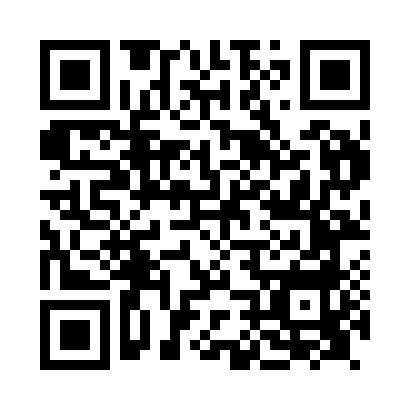 Prayer times for Salcombe, Devon, UKMon 1 Jul 2024 - Wed 31 Jul 2024High Latitude Method: Angle Based RulePrayer Calculation Method: Islamic Society of North AmericaAsar Calculation Method: HanafiPrayer times provided by https://www.salahtimes.comDateDayFajrSunriseDhuhrAsrMaghribIsha1Mon3:145:091:196:529:2911:242Tue3:155:101:196:529:2811:243Wed3:155:111:196:529:2811:244Thu3:155:111:206:529:2811:245Fri3:165:121:206:529:2711:236Sat3:165:131:206:529:2711:237Sun3:175:141:206:519:2611:238Mon3:175:151:206:519:2511:239Tue3:185:161:206:519:2511:2210Wed3:195:171:216:509:2411:2211Thu3:195:181:216:509:2311:2212Fri3:205:191:216:509:2211:2113Sat3:205:201:216:499:2111:2114Sun3:215:211:216:499:2111:2115Mon3:225:221:216:489:2011:2016Tue3:225:231:216:489:1911:2017Wed3:235:241:216:479:1811:1918Thu3:235:261:216:479:1711:1919Fri3:245:271:216:469:1511:1820Sat3:255:281:226:469:1411:1821Sun3:255:291:226:459:1311:1722Mon3:265:311:226:449:1211:1723Tue3:275:321:226:449:1111:1624Wed3:275:331:226:439:0911:1525Thu3:285:351:226:429:0811:1526Fri3:295:361:226:419:0711:1327Sat3:315:371:226:419:0511:1128Sun3:345:391:226:409:0411:0829Mon3:365:401:226:399:0211:0530Tue3:395:411:226:389:0111:0331Wed3:415:431:216:378:5911:00